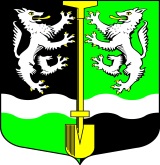 СОВЕТ  ДЕПУТАТОВМУНИЦИПАЛЬНОГО ОБРАЗОВАНИЯ                                      СЕЛИВАНОВСКОЕ СЕЛЬСКОЕ ПОСЕЛЕНИЕВОЛХОВСКОГО МУНИЦИПАЛЬНОГО РАЙОНАЛЕНИНГРАДСКОЙ ОБЛАСТИЧЕТВЕРТОГО  СОЗЫВА                                                       РЕШЕНИЕ от 03 августа 2020 г.                                                                                       № 42О выставлении недвижимого имуществана продажу через аукцион на территории МО Селивановское сельское поселение Волховского муниципального районаЛенинградской областиВ связи с отказом граждан, стоящих на учете по улучшению жилищных условий от предложенной жилплощади на территории МО Селивановское сельское поселение, на основании  Федерального Закона от 06.10.2003 года № 131 – ФЗ «Об общих принципах организации местного самоуправления в Российской Федерации», в соответствии с Уставом муниципального образования Селивановское сельское поселение Волховского муниципального района Ленинградской области, Совет депутатов муниципального образования Селивановское сельское поселение Волховского муниципального района Ленинградской области                                                     РЕШИЛ:1.Главе администрации МО Селивановское сельское поселение принять необходимые меры для выставления на продажу через аукцион жилое помещение, квартиру по адресу: Ленинградская область, Волховский район, п. Селиваново, ул. Первомайская, д. 30а, кв. 1.2.Данное решение подлежит  официальному опубликованию в газете «Волховские огни» и размещению на официальном сайте администрации МО Селивановское сельское поселение в сети «Интернет».3.Контроль за исполнением данного решения оставляю за собой.Глава муниципального образованияСеливановское сельское поселение                                                  Н.И.Петров